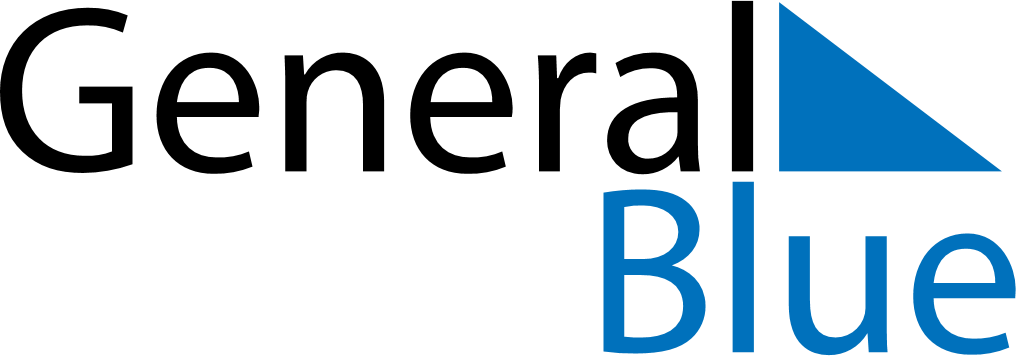 June 2024June 2024June 2024June 2024June 2024June 2024June 2024Wang Sombun, Sa Kaeo, ThailandWang Sombun, Sa Kaeo, ThailandWang Sombun, Sa Kaeo, ThailandWang Sombun, Sa Kaeo, ThailandWang Sombun, Sa Kaeo, ThailandWang Sombun, Sa Kaeo, ThailandWang Sombun, Sa Kaeo, ThailandSundayMondayMondayTuesdayWednesdayThursdayFridaySaturday1Sunrise: 5:43 AMSunset: 6:34 PMDaylight: 12 hours and 51 minutes.23345678Sunrise: 5:43 AMSunset: 6:35 PMDaylight: 12 hours and 51 minutes.Sunrise: 5:43 AMSunset: 6:35 PMDaylight: 12 hours and 52 minutes.Sunrise: 5:43 AMSunset: 6:35 PMDaylight: 12 hours and 52 minutes.Sunrise: 5:43 AMSunset: 6:35 PMDaylight: 12 hours and 52 minutes.Sunrise: 5:43 AMSunset: 6:36 PMDaylight: 12 hours and 52 minutes.Sunrise: 5:43 AMSunset: 6:36 PMDaylight: 12 hours and 53 minutes.Sunrise: 5:43 AMSunset: 6:36 PMDaylight: 12 hours and 53 minutes.Sunrise: 5:43 AMSunset: 6:37 PMDaylight: 12 hours and 53 minutes.910101112131415Sunrise: 5:43 AMSunset: 6:37 PMDaylight: 12 hours and 53 minutes.Sunrise: 5:43 AMSunset: 6:37 PMDaylight: 12 hours and 53 minutes.Sunrise: 5:43 AMSunset: 6:37 PMDaylight: 12 hours and 53 minutes.Sunrise: 5:43 AMSunset: 6:37 PMDaylight: 12 hours and 54 minutes.Sunrise: 5:44 AMSunset: 6:38 PMDaylight: 12 hours and 54 minutes.Sunrise: 5:44 AMSunset: 6:38 PMDaylight: 12 hours and 54 minutes.Sunrise: 5:44 AMSunset: 6:38 PMDaylight: 12 hours and 54 minutes.Sunrise: 5:44 AMSunset: 6:39 PMDaylight: 12 hours and 54 minutes.1617171819202122Sunrise: 5:44 AMSunset: 6:39 PMDaylight: 12 hours and 54 minutes.Sunrise: 5:44 AMSunset: 6:39 PMDaylight: 12 hours and 54 minutes.Sunrise: 5:44 AMSunset: 6:39 PMDaylight: 12 hours and 54 minutes.Sunrise: 5:45 AMSunset: 6:39 PMDaylight: 12 hours and 54 minutes.Sunrise: 5:45 AMSunset: 6:40 PMDaylight: 12 hours and 54 minutes.Sunrise: 5:45 AMSunset: 6:40 PMDaylight: 12 hours and 54 minutes.Sunrise: 5:45 AMSunset: 6:40 PMDaylight: 12 hours and 54 minutes.Sunrise: 5:45 AMSunset: 6:40 PMDaylight: 12 hours and 54 minutes.2324242526272829Sunrise: 5:46 AMSunset: 6:40 PMDaylight: 12 hours and 54 minutes.Sunrise: 5:46 AMSunset: 6:41 PMDaylight: 12 hours and 54 minutes.Sunrise: 5:46 AMSunset: 6:41 PMDaylight: 12 hours and 54 minutes.Sunrise: 5:46 AMSunset: 6:41 PMDaylight: 12 hours and 54 minutes.Sunrise: 5:46 AMSunset: 6:41 PMDaylight: 12 hours and 54 minutes.Sunrise: 5:47 AMSunset: 6:41 PMDaylight: 12 hours and 54 minutes.Sunrise: 5:47 AMSunset: 6:41 PMDaylight: 12 hours and 54 minutes.Sunrise: 5:47 AMSunset: 6:41 PMDaylight: 12 hours and 54 minutes.30Sunrise: 5:47 AMSunset: 6:42 PMDaylight: 12 hours and 54 minutes.